Talent základných škôl regiónu Šariš 2019Netradičnú súťaž zameranú na logické myslenie, matematiku a verbálne myslenie pre žiakov základných škôl pripravilo Centrum pedagogicko-psychologického poradenstva a prevencie v Sabinove. Školy môžu registrovať žiakov 5.-9. ročníka prostredníctvom internetovej stránky Nadanedieta.sk, kde nájdu registračný formulár, a to do 4. februára 2019.Registračný formulár Názov školy: Ulica, PSČ, Mesto: Telefón: Email: Webová stránka školy: Počet registrovaných žiakov (5.-9. ročníka): Zodpovedný pedagóg (Meno a priezvisko, Email, Tel. č.): Registrovať žiakov 5.-9. ročníka základných škôl regiónu Šariš môžu riaditelia škôl do 4. februára 2019.O úspešnej registrácii informujeme emailom (spravidla do 1 dňa).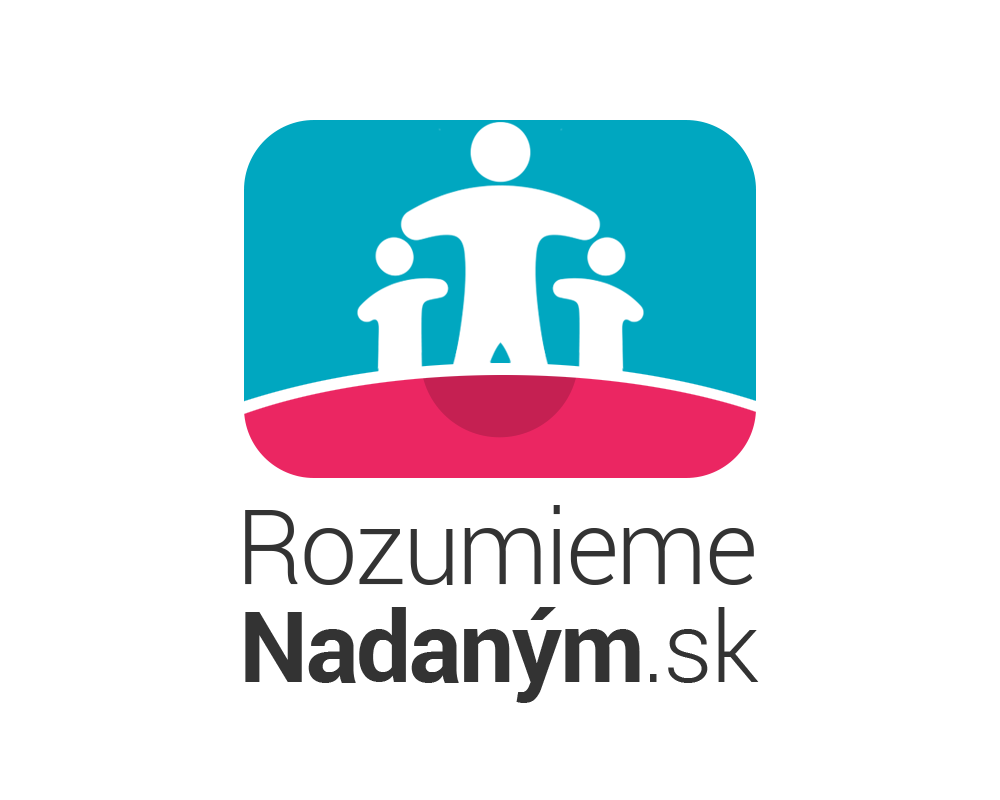 